ПРОТОКОЛпроведения публичных слушаний по вопросу разрешения на условно разрешенный вид использования земельного участка, местоположение: Ивановская область, Лежневский район, п. Лежнево, в границах кадастрового квартала 37:09:050108Дата проведения: 22 октября 2018 годаМесто проведения: п. Лежнево, ул. Октябрьская, д.32, кабинет 63.Время проведения – 15.00 час.Председатель постоянно действующей комиссии по подготовке проекта правил землепользования и застройки на территории Лежневского муниципального района (далее - Комиссия) – П.Н. Колесников Секретарь - О.Н. Сапожникова, ведущий специалист Комитета по управлению муниципальным имуществом, земельными ресурсами и архитектуре.Присутствовали: -                                                                       Повестка слушаний:1. О предоставлении разрешения на условно разрешенный вид использования земельного участка, местоположение: Ивановская область, Лежневский район, п. Лежнево, в границах кадастрового квартала 37:09:050108.Слушали:Открывает публичные слушания Начальник Комитета по управлению муниципальным имуществом, земельными ресурсами и архитектуре А.Н. Сазонова.На очередном заседании Совета Лежневского городского поселения Лежневского муниципального района было принято Решение № 31 от 27.09.2018 "О проведении публичных слушаний по вопросу разрешения на условно разрешенный вид использования земельного участка, расположенного по адресу: Ивановская область, Лежневский район, п. Лежнево".04.10.2018г. в газете «Сельские вести» было опубликовано Решение №31 от 27.09.2018 "О проведении публичных слушаний по вопросу разрешения на условно разрешенный вид использования земельного участка, расположенного по адресу: Ивановская область, Лежневский район, п. Лежнево".Демонстрация материалов осуществлялась в кабинете № 11 администрации Лежневского муниципального района по адресу: Ивановская область, поселок Лежнево, ул. Октябрьская, д. 32.Докладчик:В соответствии с Правилами  землепользования и застройки Лежневского городского поселения, утвержденными Решением Совета Лежневского городского поселения №109 от 25.12.2012г (в действующей редакции), испрашиваемый земельный участок расположен в территориальной зоне П «Производственная зона». Основные виды разрешенного использования:промышленные предприятия и коммунально-складские организации I-V класса вредности;предприятия сельскохозяйственного назначения;объекты складского назначения I-V класса вредности;оптовые базы и склады;сооружения для хранения транспортных средств;предприятия автосервиса;административно-хозяйственные, деловые и общественные учреждения и организации; офисы и представительства;многофункциональные деловые и обслуживающие здания;объекты торговли, общественного питания и бытового     обслуживания       населения;пожарные депо;автозаправочные станции, автостоянки для служебного транспорта предприятия;СТОА, автомойки и т.п.Вспомогательные виды разрешенного использования:административно-хозяйственные, деловые и общественные учреждения и организации городского и внегородского значения;административно-хозяйственные и общественные учреждения и организации локального значения;офисы и представительства;предприятия оптовой, мелкооптовой торговли и магазины розничной торговли по продаже товаров собственного производства предприятий;судебные и юридические органы;многофункциональные деловые и обслуживающие здания;кредитно-финансовые учреждения;здания управления, конструкторские бюро, учебные заведения, поликлиники, научно-исследовательские лаборатории, связанные с обслуживанием предприятий;спортивно-оздоровительные сооружения для работников предприятий;проектные, научно-исследовательские и изыскательские организации;объекты технического и инженерного обеспечения;санитарно-технические сооружения и установки коммунального назначения;гостиницы, общежития;парки, скверы, площадки отдыха;питомники растений для озеленения промышленных территорий и
санитарно-защитных зон;склады, гаражи и т.п.; объекты инженерной  инфраструктуры.Условно разрешенные виды использования недвижимости:объекты культурно-развлекательного назначения;автозаправочные станции общего пользования;отдельно стоящие УВД, РОВД, отделы ГИБДД, военные комиссариаты районные и городские; киоски, лоточная торговля, временные павильоны розничной торговли и обслуживания населения;спортплощадки и площадки отдыха для персонала предприятий;предприятия общественного питания (кафе, столовые, буфеты), связанные с непосредственным обслуживанием производственных и промышленных предприятий;аптеки;отдельно стоящие объекты бытового обслуживания;питомники растений для озеленения промышленных территорий и санитарно-защитных зон;ветлечебницы;минихимчистки;прачечные;бани;озеленение;антенны сотовой, радиорелейной, спутниковой связи (оборудование и высотные башни).ООО «Т2 Мобайл», в лице С.Ю. Тимонина, действующего по доверенности от 22.05.2018 №22Т, просит предоставить разрешение на условно разрешенный вид использования земельного участка – «6.8 связь», в соответствии с классификатором видов разрешенного использования земельных участков, утвержденный Приказом Минэкономразвития России от 01.09.2014г. №540 «Об утверждении классификатора видов разрешенного использования земельных участков», в связи с планируемым строительством объекта сотовой связи высотой 60м и охранной зоной 20м. Письменные предложения заинтересованных лиц по теме публичных слушаний принимались до 17.10.2018г. в Комитете по управлению муниципальным имуществом, земельными ресурсами и архитектуре администрации Лежневского муниципального района, также собственники смежных земельных участков были уведомлены в письменном виде по средствам почтового отправления с уведомлением, однако предложения до указанной даты не поступили.А.Н. Сазонова: Какие предложения будут у участников публичных слушаний?О.Н. Сапожникова: Предлагаю принять предложенные намерения по разрешению на условно разрешенный вид использования земельного участка, местоположение: Ивановская область, Лежневский район, п. Лежнево, в границах кадастрового квартала 37:09:050108.А.Н. Сазонова: Предлагаю рекомендовать Главе Лежневского муниципального района предоставить разрешение на условно разрешенный вид использования земельного участка, местоположение: Ивановская область, Лежневский район, п. Лежнево, в границах кадастрового квартала 37:09:050108..Решили:Рекомендовать Главе Лежневского муниципального района предоставить разрешение на условно разрешенный вид использования земельного участка, местоположение: Ивановская область, Лежневский район, п. Лежнево, в границах кадастрового квартала 37:09:050108..Председатель:                                                                                                  П.Н.Колесников Секретарь:                                                                                                    О.Н. Сапожникова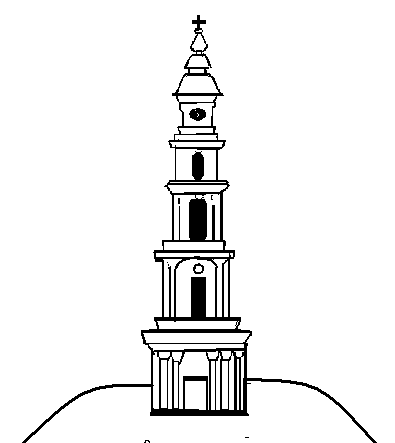 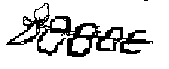 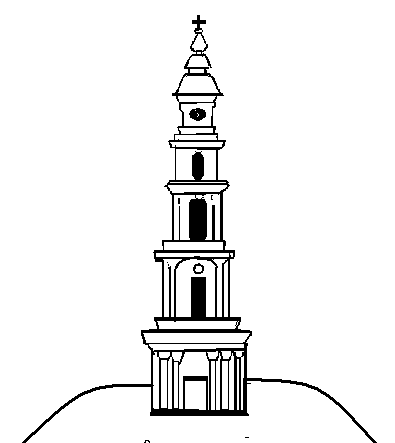 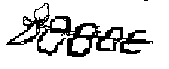 АДМИНИСТРАЦИЯ ЛЕЖНЕВСКОГО МУНИЦИПАЛЬНОГО РАЙОНАИВАНОВСКОЙ ОБЛАСТИПОСТАНОВЛЕНИЕ31.10.2018                                                                                                                             № 538О предоставлении разрешения на условно разрешенный вид использования земельного участка, местоположение: Ивановская область, Лежневский район, п. Лежнево, в границах кадастрового квартала 37:09:050108 Принимая во внимание заявление ООО «Т2 Мобайл», протокол проведения публичных слушаний по вопросу разрешения на условно разрешенный вид использования земельного участка, местоположение: Ивановская область, Лежневский район, п. Лежнево, в границах кадастрового квартала 37:09:050108, протокол постоянно действующей комиссии по подготовке проекта правил землепользования и застройки на территории Лежневского муниципального района от 15.08.2018г., руководствуясь Градостроительным кодексом Российской Федерации, Федеральным законом от 06.10.2003 №131-ФЗ «Об общих принципах организации местного самоуправления в Российской Федерации», постановлением Администрации Лежневского муниципального района Ивановской области от 30.01.2015 №126 «Об утверждении Административного регламента Администрации Лежневского муниципального района Ивановской области по предоставлению муниципальной услуги «Предоставление разрешения на условно разрешенный вид использования земельного участка или объекта капитального строительства на территории Лежневского муниципального района Ивановской области», приказом Минэкономразвития России от 01.09.2014 №540 «Об утверждении классификатора видов разрешенного использования земельных участков», Администрация Лежневского муниципального района постановляет:1. Предоставить разрешение на условно разрешенный вид использования «6.8 - связь» земельного участка, местоположение: Ивановская область, Лежневский район, п. Лежнево, в границах кадастрового квартала 37:09:050108.        2. Разместить данное Постановление на официальном сайте Администрации Лежневского муниципального района в сети Интернет: http://lezhnevo.ru/, опубликовать в газете «Сельские вести».Глава Лежневскогомуниципального района                                                           П.Н.Колесников